Что должен уметь ребенок к 2 годам?Каждый период в развитии ребенка очень важен и связан с теми знаниями, умениями и навыками, которые должен приобрести малыш в том или ином возрасте.Хотелось бы еще раз обратить внимание родителей на то, что нормы развития относятся к большинству детей, но не ко всем. Ведь развитие каждого ребенка индивидуально и зависит от многих факторов. Поэтому не переживайте, если в данный момент времени ваш малыш что-то не умеет делать: пройдет время, и с вашей помощью он этому обязательно научится.Область физического развития:  умеет бегать;умеет подниматься и спускаться по лестнице, касаясь каждой ступеньки одной ногой; умеет прыгать (подпрыгивать вверх, прыгать через обруч или лежащее на земле препятствие, прыгать на одной ноге);может маршировать; может ударить по мячу ногой; может ходить задом наперед;способен сохранять равновесие на перекладине.Область познавательного, или интеллектуального, развития:повторяет части детских стихотворений или рассказывает их вместе с кем-нибудь из взрослых;стремится разобрать на части или разломать предмет, чтобы изучить его (проявление исследовательской позиции); выполняет простые указания и просьбы, предполагающие два-три действия;знает 130-200 слов;объединяет слова в простые предложения и короткие фразы.Область художественно-эстетического развития:  может рисовать вертикальную линию; может строить башню или дом из 4—6 кубиков;резать бумагу, держа ножницы одной рукойреагирует на музыку или ритм, качаясь и приседая в такт;Область социально-коммуникативного развития:  проситься и ходить на горшок; заинтересованно относиться к процессу одевания — охотно принимать нужные позы (вытягивать ножку, когда надевают ботиночки, поднимать ручки во время надевания кофты и т. д.), даже пытаться самостоятельно одеться; мыть и вытирать руки; есть самостоятельно и уметь пить из чашки; уметь самостоятельно пользоваться вилкой, ложкой; чистить зубы с помощью взрослого;имитировать поведение взрослого (например, пытаться помочь родителям по дому, стремиться разговаривать по телефону).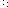 